Wayne State University 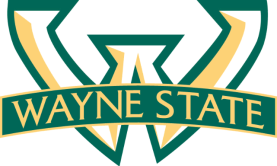 Budgeting Process – Frequently Asked QuestionsWith the new integration of the Hyperion Planning application into the Wayne State University budgeting process, this document is to assist in any questions you may have about the updated process and the Hyperion Planning application. For additional information on the Hyperion Planning application please refer to your respected user role Training Guide.Are there any Budgeting Process changes? If so, what are they?Wayne State University previously utilized MS Excel and MS Access to complete the WSU Budgeting Process. Now with the integration of the Oracle Hyperion Planning application, users will use Cognos Reports, Smart View, Hyperion Planning, and Hyperion Financial Reports. Wayne State University previously utilized MS Excel and MS Access to complete the WSU Budgeting Process. Now with the integration of the Oracle Hyperion Planning application, users will use Cognos Reports, Smart View, Hyperion Planning, and Hyperion Financial Reports. Are there any Budgeting Process changes? If so, what are they?Current ProcessFuture ProcessAre there any Budgeting Process changes? If so, what are they?Budget Development:
Microsoft AccessBudget Development:
Hyperion PlanningAre there any Budgeting Process changes? If so, what are they?Permanent Entries Downloads:
Extract to Excel from AccessPermanent Entries Downloads:
Cognos Reports extract dataAre there any Budgeting Process changes? If so, what are they?FTE Count:
Fund / Salary Account Budget PoolFTE Count:
Entity (Organization / Fund / Program) / Salary Account Budget Pool. Ability to add and reduceAre there any Budgeting Process changes? If so, what are they?Pool Budget Account Codes:
Posting - One revenue and opening expensesPool Budget Account Codes:
Additional revenue account budget pools. Revised salary account budget pools to reflect data entryAre there any Budgeting Process changes? If so, what are they?Budget Load:
Usage of Excel spreadsheet with data entry by index and account budget pool within one Fund CodeBudget Load:
Usage of Planning Forms with data entry by entity and account budget poolAre there any Budgeting Process changes? If so, what are they?Reconciliation:
Extract to Excel from Access of Money Page DetailReconciliation:
Hyperion Financial reports and Smart ViewWhat is the URL for Hyperion Planning Workspace in Production?https://hypwebprod.ad.wayne.edu/workspace/index.jsphttps://hypwebprod.ad.wayne.edu/workspace/index.jspWhat are the security requirements for access to the Hyperion Planning application and Smart View?In Hyperion there are three different types of security access: Admin, Budget Office, and End User. Each of these accesses have different security settings that provide access to budgeting elements that pertain to the user budgeting responsibilities. Below are the descriptions of each of the user roles:Administrators – Highest security provisioning. Allows users to maintain the Hyperion Planning application and has full access to the Hyperion Planning suite.  WSU has only one administrator, Susan QiBudget Office – Users have access to all dimensionality within the WSU budgeting planning application. End Users – Restricted users who have security based on the respected entity (org/fund/prog) for which they are responsible. In Hyperion there are three different types of security access: Admin, Budget Office, and End User. Each of these accesses have different security settings that provide access to budgeting elements that pertain to the user budgeting responsibilities. Below are the descriptions of each of the user roles:Administrators – Highest security provisioning. Allows users to maintain the Hyperion Planning application and has full access to the Hyperion Planning suite.  WSU has only one administrator, Susan QiBudget Office – Users have access to all dimensionality within the WSU budgeting planning application. End Users – Restricted users who have security based on the respected entity (org/fund/prog) for which they are responsible. How do I access Smart View?Once connected to the vpn.wayne.edu VPN, open Excel and click the Smart View tab.Once connected to the vpn.wayne.edu VPN, open Excel and click the Smart View tab.How do I connect to OpBud in Smart View?First Time Access to OpBud:When users are accessing OpBud for the first time, users must go into the Smart View options and change the Shared Connection URL to  https://hypwebprod.ad.wayne.edu/workspace/SmartViewProviders. For step by step instructions on how to set these settings, please refer tothe Training Guide. Returning Access to OpBud:If users have already set the Shared Connections URL to the appropriate URL, then to access OpBud in Smart View, users need to connect to the panel and enter in their Pipeline credentials, and connect to the OpBud connection. For step by step instructions on how to connect, please refer to the Training Guide. First Time Access to OpBud:When users are accessing OpBud for the first time, users must go into the Smart View options and change the Shared Connection URL to  https://hypwebprod.ad.wayne.edu/workspace/SmartViewProviders. For step by step instructions on how to set these settings, please refer tothe Training Guide. Returning Access to OpBud:If users have already set the Shared Connections URL to the appropriate URL, then to access OpBud in Smart View, users need to connect to the panel and enter in their Pipeline credentials, and connect to the OpBud connection. For step by step instructions on how to connect, please refer to the Training Guide. Who do I contact if I need help?Below is a list of possible issues users may experience and who to contact if a related issue arises. Below is a list of possible issues users may experience and who to contact if a related issue arises. Why isn’t my form loading?If users are experiencing issues with a form loading, please contact Susan Qi.If users are experiencing issues with a form loading, please contact Susan Qi.Why isn’t my financial report loadingIf users are experiencing issues with a financial report loading, please contact Susan Qi.If users are experiencing issues with a financial report loading, please contact Susan Qi.How do I remote desktop?On your campus computer, find its network address by right-clicking on Computer and selecting Properties. The address is listed next to Full computer name.Open Remote Desktop Connection from the Accessories menu inside of All Programs.Enter your campus computer's network address and click Connect.On your campus computer, find its network address by right-clicking on Computer and selecting Properties. The address is listed next to Full computer name.Open Remote Desktop Connection from the Accessories menu inside of All Programs.Enter your campus computer's network address and click Connect.Why is my remote desktop not working?If users are experiencing issues with remote desktop, please contact the Technical Administrator.If users are experiencing issues with remote desktop, please contact the Technical Administrator.What are system downtime notifications?When the Hyperion Planning application is undergoing maintenance, Susan Qi will contact all users to notify of the system downtime. When the Hyperion Planning application is undergoing maintenance, Susan Qi will contact all users to notify of the system downtime. What are the internet browser settings that I need in order to run Hyperion Planning properly?Users MUST use Mozilla Firefox in order to open the Hyperion Planning application. The Mozilla Firefox browser must have the XUL add-on installed. If users are experiencing problems opening the Planning application in Mozilla Firefox, they should contact their Technical AdministratorUsers MUST use Mozilla Firefox in order to open the Hyperion Planning application. The Mozilla Firefox browser must have the XUL add-on installed. If users are experiencing problems opening the Planning application in Mozilla Firefox, they should contact their Technical AdministratorHow often is metadata and data loaded into Hyperion Planning?Metadata Schedule:Monthly run on first day after fiscal period close (provide close calendar)Run at nightDuring the budget process in April/May, automated scripts will be run weeklyAt night onlyData Schedule:Monthly run directly after metadata loads on first day after fiscal period closeRun at night During the budget process in April/May, automated scripts will be run weeklyAt night onlyData is cleared and reloaded for all yearsData may not be needed for all years, however, if all data is cleared prior to refresh it will allow for an efficient dense restructure.Metadata Schedule:Monthly run on first day after fiscal period close (provide close calendar)Run at nightDuring the budget process in April/May, automated scripts will be run weeklyAt night onlyData Schedule:Monthly run directly after metadata loads on first day after fiscal period closeRun at night During the budget process in April/May, automated scripts will be run weeklyAt night onlyData is cleared and reloaded for all yearsData may not be needed for all years, however, if all data is cleared prior to refresh it will allow for an efficient dense restructure.Where do I find the Budget Calendar?To view the Budget Calendar please visit:http://budget.wayne.edu/communications/default.aspxTo view the Budget Calendar please visit:http://budget.wayne.edu/communications/default.aspx